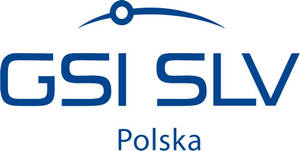 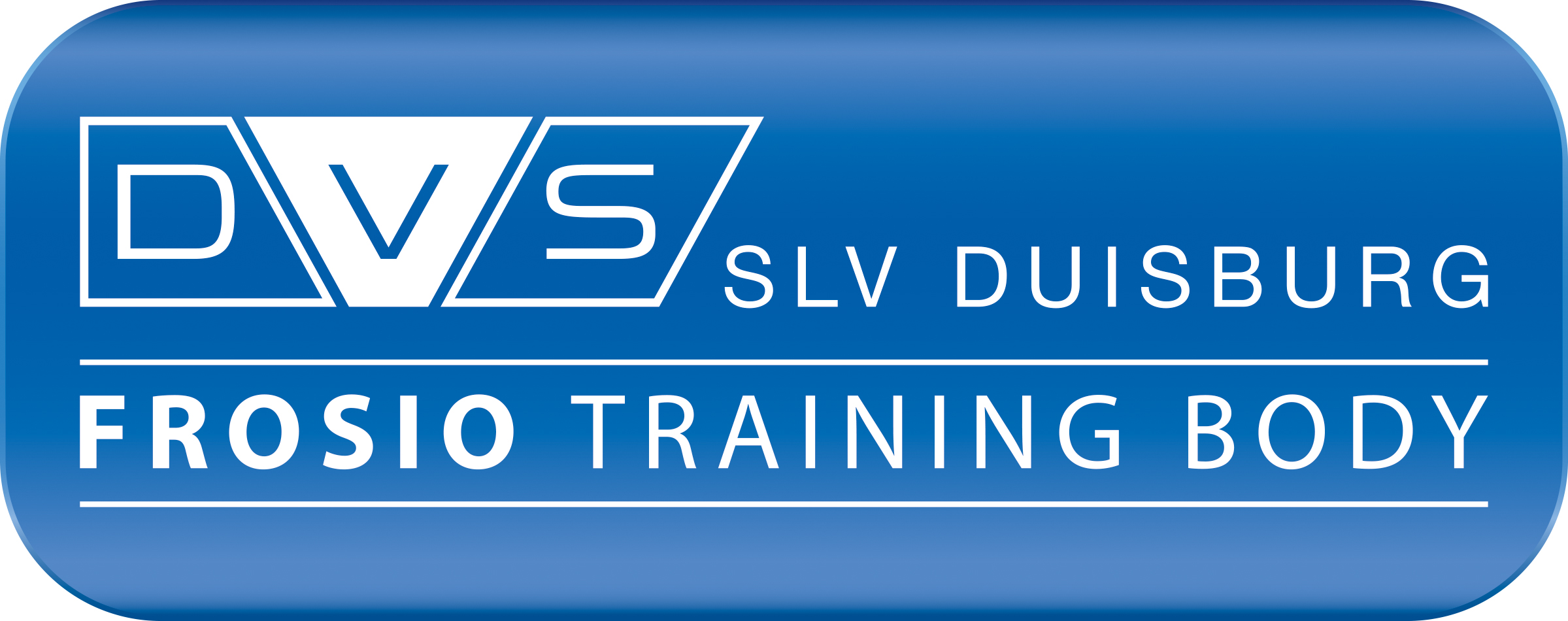 SLV-GSI Polska Sp. z o.o.					GSI SLV DUISBURGul. Wolności 191;      						Bismarckstr. 8541-800 Zabrze;  Polska						47057 Duisburg;  NiemcyZ G Ł O S Z E N I E  na kurs  rok 2023(*) – właściwe zaznaczyć „X”Zgłoszenie dokonywane jest za pośrednictwem SLV-GSI Polska Sp. z o.o. 
w imieniu i na rachunek GSI SLV Duisburg.Zgłoszenie przesłać na adres mailowy – jerzy.kozlowski@slv-polska.pl Nazwa kursu:  Kurs przygotowujący do egzaminu na uznawanego na całym świecie inspektora powłok - „FROSIO SCHEME FOR SURFACE TREATMENT” dla osób powtórnie zdających egzaminNazwa kursu:  Kurs przygotowujący do egzaminu na uznawanego na całym świecie inspektora powłok - „FROSIO SCHEME FOR SURFACE TREATMENT” dla osób powtórnie zdających egzaminNazwa kursu:  Kurs przygotowujący do egzaminu na uznawanego na całym świecie inspektora powłok - „FROSIO SCHEME FOR SURFACE TREATMENT” dla osób powtórnie zdających egzaminNazwa kursu:  Kurs przygotowujący do egzaminu na uznawanego na całym świecie inspektora powłok - „FROSIO SCHEME FOR SURFACE TREATMENT” dla osób powtórnie zdających egzaminNazwa kursu:  Kurs przygotowujący do egzaminu na uznawanego na całym świecie inspektora powłok - „FROSIO SCHEME FOR SURFACE TREATMENT” dla osób powtórnie zdających egzamin  od  18.03.2023     do 31.03.2023       Egzamin 30 i 31.03.2023 *   od  09.09.2023     do 22.09.2023      Egzamin 21 i 22.09.2023 *  od  18.03.2023     do 31.03.2023       Egzamin 30 i 31.03.2023 *   od  09.09.2023     do 22.09.2023      Egzamin 21 i 22.09.2023 *  od  18.03.2023     do 31.03.2023       Egzamin 30 i 31.03.2023 *   od  09.09.2023     do 22.09.2023      Egzamin 21 i 22.09.2023 *  od  18.03.2023     do 31.03.2023       Egzamin 30 i 31.03.2023 *   od  09.09.2023     do 22.09.2023      Egzamin 21 i 22.09.2023 *  od  18.03.2023     do 31.03.2023       Egzamin 30 i 31.03.2023 *   od  09.09.2023     do 22.09.2023      Egzamin 21 i 22.09.2023 *TytułImięImięNazwiskoNazwiskoData urodzeniaMiejsce urodzeniaMiejsce urodzeniaE-mail (do kontaktu z uczestnikiem):  E-mail (do kontaktu z uczestnikiem):  E-mail (do kontaktu z uczestnikiem):  E-mail (do kontaktu z uczestnikiem):  Tel. (do kontaktu z uczestnikiem) :  Opłata za uczestnika:   	EURO   1.050,00 	dla egzaminu teoria+praktyka; zwolniona z VAT *                                                                        	EURO  750,00 	dla egzaminu tylko teoria; zwolniona z VAT* 	EURO  750,00 	dla egzaminu tylko praktyka; zwolniona z VAT*                                                                                                                                * Niepotrzebne skreślić                               Opłata za uczestnika:   	EURO   1.050,00 	dla egzaminu teoria+praktyka; zwolniona z VAT *                                                                        	EURO  750,00 	dla egzaminu tylko teoria; zwolniona z VAT* 	EURO  750,00 	dla egzaminu tylko praktyka; zwolniona z VAT*                                                                                                                                * Niepotrzebne skreślić                               Opłata za uczestnika:   	EURO   1.050,00 	dla egzaminu teoria+praktyka; zwolniona z VAT *                                                                        	EURO  750,00 	dla egzaminu tylko teoria; zwolniona z VAT* 	EURO  750,00 	dla egzaminu tylko praktyka; zwolniona z VAT*                                                                                                                                * Niepotrzebne skreślić                               Opłata za uczestnika:   	EURO   1.050,00 	dla egzaminu teoria+praktyka; zwolniona z VAT *                                                                        	EURO  750,00 	dla egzaminu tylko teoria; zwolniona z VAT* 	EURO  750,00 	dla egzaminu tylko praktyka; zwolniona z VAT*                                                                                                                                * Niepotrzebne skreślić                               Opłata za uczestnika:   	EURO   1.050,00 	dla egzaminu teoria+praktyka; zwolniona z VAT *                                                                        	EURO  750,00 	dla egzaminu tylko teoria; zwolniona z VAT* 	EURO  750,00 	dla egzaminu tylko praktyka; zwolniona z VAT*                                                                                                                                * Niepotrzebne skreślić                               Płatność:  firma*;                 osoba prywatna*Dane do faktury:   Płatność:  firma*;                 osoba prywatna*Dane do faktury:   Adres do wysłania faktury:Adres do wysłania faktury:Adres do wysłania faktury:Płatność:  firma*;                 osoba prywatna*Dane do faktury:   Płatność:  firma*;                 osoba prywatna*Dane do faktury:   Adres do wysłania świadectwa i certyfikatu:Adres do wysłania świadectwa i certyfikatu:Adres do wysłania świadectwa i certyfikatu:, dnia , dnia Pieczęć/PodpisPieczęć/PodpisDane osobowe gromadzone są w celach związanych z organizacją kursu ew. w celach statutowych SLV z uwzględnieniem przepisów ustawy o ochronie danych osobowych.Dane osobowe gromadzone są w celach związanych z organizacją kursu ew. w celach statutowych SLV z uwzględnieniem przepisów ustawy o ochronie danych osobowych.Dane osobowe gromadzone są w celach związanych z organizacją kursu ew. w celach statutowych SLV z uwzględnieniem przepisów ustawy o ochronie danych osobowych.Dane osobowe gromadzone są w celach związanych z organizacją kursu ew. w celach statutowych SLV z uwzględnieniem przepisów ustawy o ochronie danych osobowych.Dane osobowe gromadzone są w celach związanych z organizacją kursu ew. w celach statutowych SLV z uwzględnieniem przepisów ustawy o ochronie danych osobowych.